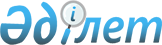 О внесении изменений в решение XXХХII cессии районного маслихата от 13 января 2012 года N 42/397 "О районном бюджете на 2012-2014 годы"Решение Шетского районного маслихата Карагандинской области от 9 ноября 2012 года N 8/80. Зарегистрировано Департаментом юстиции Карагандинской области 30 ноября 2012 года N 1999

      В соответствии с Бюджетным кодексом Республики Казахстан от 4 декабря 2008 года, Законом Республики Казахстан "О местном государственном управлении и самоуправлении в Республике Казахстан" от 23 января 2001 года, районный маслихат РЕШИЛ:



      1. Внести в решение ХХХХII сессии районного маслихата от 13 января 2012 года N 42/397 "О районном бюджете на 2012-2014 годы" (зарегистрировано в Реестре государственной регистрации нормативных правовых актов за N 8-17-129, опубликовано в газете "Шет Шұғыласы" от 1 марта 2012 года N 09 (10.370)), внесены изменения решением районного маслихата от 12 апреля 2012 года N 2/21 "О внесении изменений в решение ХХХХІІ сессии районного маслихата от 13 января 2012 года N 42/397 "О районном бюджете на 2012-2014 годы" (зарегистрировано в Реестре государственной регистрации нормативных правовых актов за N 8-17-132, опубликовано в газете "Шет Шұғыласы" от 10 мая 2012 года N 19 (10.380)), внесены изменения решением районного маслихата от 12 июня 2012 года N 3/41 " О внесении изменений в решение ХХХХІІ сессии районного маслихата от 13 января 2012 года N 42/397 "О районном бюджете на 2012-2014 годы" (зарегистрировано в Реестре государственной регистрации нормативных правовых актов за N 8-17-136, опубликовано в газете "Шет Шұғыласы" от 5 июля 2012 года N 27 (10.388)), внесены изменения решением районного маслихата от 16 августа 2012 года N 6/60 "О внесении изменений в решение ХХХХІІ сессии районного маслихата от 13 января 2012 года N 42/397 "О районном бюджете на 2012-2014 годы" (зарегистрировано в Реестре государственной регистрации нормативных правовых актов за N 1927, опубликовано в газете "Шет Шұғыласы" от 13 сентября 2012 года N 37 (10.398)), следующие изменения:



      1) в пункте 1:

      в подпункте 1):

      цифры "4206084" заменить цифрами "4307588";

      цифры "2887912" заменить цифрами "2957416";

      в подпункте 2):

      цифры "4222827" заменить цифрами "4320331";



      2) приложение 1 к указанному решению изложить в новой редакции согласно приложению к настоящему решению.



      2. Настоящее решение вводится в действие с 1 января 2012 года.      Председатель сессии                        Д. Хасенов      Секретарь районного маслихата              А. Смагулулы

Приложение

к решению районного маслихата

от 9 ноября 2012 года N 8/80Приложение 1

к решению ХХХХІІ сессии

районного маслихата

от 13 января 2012 года N 42/397 

Районный бюджет на 2012 год
					© 2012. РГП на ПХВ «Институт законодательства и правовой информации Республики Казахстан» Министерства юстиции Республики Казахстан
				КатегорияКатегорияКатегорияКатегорияСумма (тысяч тенге)КлассКлассКлассСумма (тысяч тенге)ПодклассПодклассСумма (тысяч тенге)НаименованиеСумма (тысяч тенге)12345I. Доходы43075881Налоговые поступления134561401Подоходный налог2199822Индивидуальный подоходный налог21998203Социальный налог2366401Социальный налог23664004Налоги на собственность8549991Налоги на имущество8193233Земельный налог18684Налог на транспортные средства294815Единый земельный налог432705Внутренние налоги на товары, работы и услуги291192Акцизы32853Поступления за использование природных и других ресурсов205074Сборы за ведение предпринимательской и профессиональной деятельности532108Обязательные платежи, взимаемые за совершение юридически значимых действий и (или) выдачу документов уполномоченными на то государственными органами или должностными лицами48711Государственная пошлина48712Неналоговые поступления185101Доходы от государственной собственности9031Поступления части чистого дохода государственных предприятий85Доходы от аренды имущества, находящегося в государственной собственности89506Прочие неналоговые поступления9441Прочие неналоговые поступления94407Вознаграждения по кредитам, выданным из государственного бюджета46Вознаграждения по бюджетным кредитам, выданным из местного бюджета банкам-заемщикам43Поступления от продажи основного капитала270703Продажа земли и нематериальных активов23061Продажа земли23064Поступления трансфертов295741602Трансферты из вышестоящих органов государственного управления29574162Трансферты из областного бюджета29574165Погашение бюджетных кредитов201001Погашение бюджетных кредитов2010Погашение бюджетных кредитов, выданных из государственного бюджета2010Функциональная группаФункциональная группаФункциональная группаФункциональная группаФункциональная группаСумма (тысяч тенге)Функциональная подгруппаФункциональная подгруппаФункциональная подгруппаФункциональная подгруппаСумма (тысяч тенге)Администратор бюджетных программАдминистратор бюджетных программАдминистратор бюджетных программСумма (тысяч тенге)ПрограммаПрограммаСумма (тысяч тенге)НаименованиеСумма (тысяч тенге)123456II. Затраты432033101Государственные услуги общего характера3526031Представительные, исполнительные и другие органы, выполняющие общие функции государственного правления314781112Аппарат маслихата района (города областного значения)16766001Услуги по обеспечению деятельности маслихата района (города областного значения)16766122Аппарат акима района (города областного значения)67772001Услуги по обеспечению деятельности акима района (города областного значения)59407009Капитальные расходы подведомственных государственных учреждений и организаций6165106Проведение мероприятий за счет чрезвычайного резерва местного исполнительного органа для ликвидации чрезвычайных ситуаций природного и техногенного характера2200123Аппарат акима района в городе, города районного значения, поселка, аула (села), аульного (сельского) округа230243001Услуги по обеспечению деятельности акима района в городе, города районного значения, поселка, аула (села), аульного (сельского) округа226238022Капитальные расходы государственного органа1890106Проведение мероприятий за счет чрезвычайного резерва местного исполнительного органа для ликвидации чрезвычайных ситуаций природного и техногенного характера1115115Выполнение обязательств местных исполнительных органов по решениям судов за счет средств резерва местного исполнительного органа10002Финансовая деятельность19911452Отдел финансов района (города областного значения)19911001Услуги по реализации государственной политики в области исполнения бюджета района (города областного значения) и управления коммунальной собственностью района (города областного значения)17089003Проведение оценки имущества в целях налогообложения1120011Учет, хранение, оценка и реализация имущества, поступившего в коммунальную собственность1400032Капитальные расходы подведомственных государственных учреждений и организаций3025Планирование и статистическая деятельность17911453Отдел экономики и бюджетного планирования района (города областного значения)17911001Услуги по реализации государственной политики в области формирования и развития экономической политики, системы государственного планирования и управления района (города областного значения)1791102Оборона106731Военные нужды7773122Аппарат акима района (города областного значения)7773005Мероприятия в рамках исполнения всеобщей воинской обязанности77732Организация работы по чрезвычайным ситуациям2900122Аппарат акима района (города областного значения)2900006Предупреждение и ликвидация чрезвычайных ситуаций масштаба района (города областного значения)290003Общественный порядок, безопасность, правовая, судебная, уголовно-исполнительная деятельность3241Правоохранительная деятельность324458Отдел жилищно-коммунального хозяйства, пассажирского транспорта и автомобильных дорог района (города областного значения)324021Обеспечение безопасности дорожного движения в населенных пунктах32404Образование25582821Дошкольное воспитание и обучение135788471Отдел образования, физической культуры и спорта района (города областного значения)135788003Обеспечение дошкольного воспитания и обучения135364025Увеличение размера доплаты за квалификационную категорию воспитателям детских садов, мини-центров, школ-интернатов: общего типа, специальных (коррекционных), специализированных для одаренных детей, организаций образования для детей-сирот и детей, оставшихся без попечения родителей, центров адаптации несовершеннолетних за счет трансфертов из республиканского бюджета4242Начальное, основное среднее и общее среднее образование2356765123Аппарат акима района в городе, города районного значения, поселка, аула (села), аульного (сельского) округа3760005Организация бесплатного подвоза учащихся до школы и обратно в аульной (сельской) местности3760471Отдел образования, физической культуры и спорта района (города областного значения)2353005004Общеобразовательное обучение2289451005Дополнительное образование для детей и юношества31611063Повышение оплаты труда учителям, прошедшим повышение квалификации по учебным программам АОО "Назарбаев Интеллектуальные школы" за счет трансфертов из республиканского бюджета2429064Увеличение размера доплаты за квалификационную категорию учителям организаций начального, основного среднего, общего среднего образования: школы, школы-интернаты: (общего типа, специальных (коррекционных), специализированных для одаренных детей; организаций для детей-сирот и детей, оставшихся без попечения родителей) за счет трансфертов из республиканского бюджета295144Техническое и профессиональное, послесреднее образование27343471Отдел образования, физической культуры и спорта района (города областного значения)27343007Организация профессионального обучения273439Прочие услуги в области образования38386471Отдел образования, физической культуры и спорта района (города областного значения)28286009Приобретение и доставка учебников, учебно-методических комплексов для государственных учреждений образования района (города областного значения)16339020Ежемесячные выплаты денежных средств опекунам (попечителям) на содержание ребенка-сироты (детей-сирот), и ребенка (детей), оставшегося без попечения родителей за счет трансфертов из республиканского бюджета11947472Отдел строительства, архитектуры и градостроительства района (города областного значения)10100037Строительство и реконструкция объектов образования1010005Здравоохранение23402Охрана здоровья населения2340471Отдел образования, физической культуры и спорта района (города областного значения)2340024Реализация мероприятий в рамках Государственной программы "Саламатты Қазақстан" на 2011-2015 годы за счет трансфертов из республиканского бюджета234006Социальная помощь и социальное обеспечение1242972Социальная помощь104854123Аппарат акима района в городе, города районного значения, поселка, аула (села), аульного (сельского) округа12239003Оказание социальной помощи нуждающимся гражданам на дому12239451Отдел занятости и социальных программ района (города областного значения)92615002Программа занятости22061004Оказание социальной помощи на приобретение топлива специалистам здравоохранения, образования, социального обеспечения, культуры, спорт и ветеринарии в сельской местности в соответствии с законодательством Республики Казахстан8792005Государственная адресная социальная помощь18892006Оказание жилищной помощи1395007Социальная помощь отдельным категориям нуждающихся граждан по решениям местных представительных органов6980010Материальное обеспечение детей-инвалидов, воспитывающихся и обучающихся на дому217016Государственные пособия на детей до 18 лет20721017Обеспечение нуждающихся инвалидов обязательными гигиеническими средствами и предоставление услуг специалистами жестового языка, индивидуальными помощниками в соответствии с индивидуальной программой реабилитации инвалида4798023Обеспечение деятельности центров занятости населения87599Прочие услуги в области социальной помощи и социального обеспечения19443451Отдел занятости и социальных программ района (города областного значения)19443001Услуги по реализации государственной политики на местном уровне в области обеспечения занятости и реализации социальных программ для населения18029011Оплата услуг по зачислению, выплате и доставке пособий и других социальных выплат141407Жилищно-коммунальное хозяйство7344681Жилищное хозяйство418899123Аппарат акима района в городе, города районного значения, поселка, аула (села), аульного (сельского) округа49264027Ремонт и благоустройство объектов в рамках развития сельских населенных пунктов по Программе занятости 202049264455Отдел культуры и развития языков района (города областного значения)23000024Ремонт объектов в рамках развития сельских населенных пунктов по Программе занятости 202023000458Отдел жилищно-коммунального хозяйства, пассажирского транспорта и автомобильных дорог района (города областного значения)38805004Обеспечение жильем отдельных категорий граждан5500041Ремонт и благоустройство объектов в рамках развития сельских населенных пунктов по Программе занятости 202033305471Отдел образования, физической культуры и спорта района (города областного значения)33352026Ремонт объектов в рамках развития сельских населенных пунктов по Программе занятости 202033352472Отдел строительства, архитектуры и градостроительства района (города областного значения)274478003Проектирование, строительство и (или) приобретение жилья государственного коммунального жилищного фонда204104004Проектирование, развитие, обустройство и (или) приобретение инженерно-коммуникационной инфраструктуры51374074Развитие и обустройство недостающей инженерно-коммуникационной инфраструктуры в рамках второго направления Программы занятости 2020190002Коммунальное хозяйство220063123Аппарат акима района в городе, города районного значения, поселка, аула (села), аульного (сельского) округа18740014Организация водоснабжения населенных пунктов18740472Отдел строительства, архитектуры и градостроительства района (города областного значения)201323006Развитие системы водоснабжения и водоотведения2013233Благоустройство населенных пунктов95506123Аппарат акима района в городе, города районного значения, поселка, аула (села), аульного (сельского) округа79506008Освещение улиц населенных пунктов15871009Обеспечение санитарии населенных пунктов6550010Содержание мест захоронений и погребение безродных156011Благоустройство и озеленение населенных пунктов56929458Отдел жилищно-коммунального хозяйства, пассажирского транспорта и автомобильных дорог района (города областного значения)16000015Освещение улиц в населенных пунктах1600008Культура, спорт, туризм и информационное пространство2639901Деятельность в области культуры157252455Отдел культуры и развития языков района (города областного значения)157252003Поддержка культурно-досуговой работы1572522Спорт5607471Отдел образования, физической культуры и спорта района (города областного значения)5607013Развитие массового спорта и национальных видов спорта741014Проведение спортивных соревнований на районном (города областного значения) уровне2569015Подготовка и участие членов сборных команд района (города областного значения) по различным видам спорта на областных спортивных соревнованиях22973Информационное пространство81722455Отдел культуры и развития языков района (города областного значения)68243006Функционирование районных (городских) библиотек68243456Отдел внутренней политики района (города областного значения)13479002Услуги по проведению государственной информационной политики через газеты и журналы12579005Услуги по проведению государственной информационной политики через телерадиовещание9009Прочие услуги по организации культуры, спорта, туризма и информационного пространства19409455Отдел культуры и развития языков района (города областного значения)7164001Услуги по реализации государственной политики на местном уровне в области развития языков и культуры7164456Отдел внутренней политики района (города областного значения)12245001Услуги по реализации государственной политики на местном уровне в области информации, укрепления государственности и формирования социального оптимизма граждан11245003Реализация мероприятий в сфере молодежной политики100009Топливно-энергетический комплекс и недропользование553649Прочие услуги в области топливно-энергетического комплекса и недропользования55364472Отдел строительства, архитектуры и градостроительства района (города областного значения)55364009Развитие теплоэнергетической системы5536410Сельское, водное, лесное, рыбное хозяйство, особо охраняемые природные территории, охрана окружающей среды и животного мира, земельные отношения891211Сельское хозяйство23787453Отдел экономики и бюджетного планирования района (города областного значения)9982099Реализация мер по оказанию социальной поддержки специалистов9982474Отдел сельского хозяйства и ветеринарии района (города областного значения)13805001Услуги по реализации государственной политики на местном уровне в сфере сельского хозяйства и ветеринарии12305012Проведение мероприятий по идентификации сельскохозяйственных животных15006Земельные отношения12161463Отдел земельных отношений района (города областного значения)12161001Услуги по реализации государственной политики в области регулирования земельных отношений на территории района (города областного значения)10711004Организация работ по зонированию земель1200032Капитальные расходы подведомственных государственных учреждений и организаций2509Прочие услуги в области сельского, водного, лесного, рыбного хозяйства, охраны окружающей среды и земельных отношений53173474Отдел сельского хозяйства и ветеринарии района (города областного значения)53173013Проведение противоэпизоотических мероприятий5317311Промышленность, архитектурная, градостроительная и строительная деятельность108452Архитектурная, градостроительная и строительная деятельность10845472Отдел строительства, архитектуры и градостроительства района (города областного значения)10845001Услуги по реализации государственной политики в области строительства, архитектуры и градостроительства на местном уровне1084512Транспорт и коммуникации229221Автомобильный транспорт18457123Аппарат акима района в городе, города районного значения, поселка, аула (села), аульного (сельского) округа8600013Обеспечение функционирования автомобильных дорог в городах районного значения, поселках, аулах (селах), аульных (сельских) округах8600458Отдел жилищно-коммунального хозяйства, пассажирского транспорта и автомобильных дорог района (города областного значения)9857023Обеспечение функционирования автомобильных дорог98579Прочие услуги в сфере транспорта и коммуникаций4465458Отдел жилищно-коммунального хозяйства, пассажирского транспорта и автомобильных дорог района (города областного значения)4465037Субсидирование пассажирских перевозок по социально значимым городским (сельским), пригородным и внутрирайонным сообщениям446513Прочие753973Поддержка предпринимательской деятельности и защита конкуренции10925469Отдел предпринимательства района (города областного значения)10925001Услуги по реализации государственной политики на местном уровне в области развития предпринимательства и промышленности109259Прочие64472123Аппарат акима района в городе, города районного значения, поселка, аула (села), аульного (сельского) округа5831040Реализация мер по содействию экономическому развитию регионов в рамках Программы "Развитие регионов" за счет целевых трансфертов из республиканского бюджета5831452Отдел финансов района (города областного значения)24188012Резерв местного исполнительного органа района (города областного значения)24188458Отдел жилищно-коммунального хозяйства, пассажирского транспорта и автомобильных дорог района (города областного значения)12518001Услуги по реализации государственной политики на местном уровне в области жилищно-коммунального хозяйства, пассажирского транспорта и автомобильных дорог12368013Капитальные расходы государственного органа150471Отдел образования, физической культуры и спорта района (города областного значения)21935001Услуги по обеспечению деятельности отдела образования, физической культуры и спорта2193514Обслуживание долга41Обслуживание долга4452Отдел финансов района (города областного значения)4013Обслуживание долга местных исполнительных органов по выплате вознаграждений и иных платежей по займам из областного бюджета415Трансферты197011Трансферты19701452Отдел финансов района (города областного значения)19701006Возврат неиспользованных (недоиспользованных) целевых трансфертов9981016Возврат, использованных не по целевому назначению целевых трансфертов972016Погашение займов20101Погашение займов2010452Отдел финансов района (города областного значения)2010008Погашение долга местного исполнительного органа перед вышестоящим бюджетом2010III. Чистое бюджетное кредитование73267Бюджетные кредиты8737210Сельское, водное, лесное, рыбное хозяйство, особо охраняемые природные территории, охрана окружающей среды и животного мира, земельные отношения873721Сельское хозяйство87372453Отдел экономики и бюджетного планирования района (города областного значения)87372006Бюджетные кредиты для реализации мер социальной поддержки специалистов87372IV. Сальдо по операциям с финансовыми активами35500Приобретение финансовых активов35500Поступления от продажи финансовых активов государства3550013Прочие355009Прочие35500452Отдел финансов района (города областного значения)35500014Формирование или увеличение уставного капитала юридических лиц35500КатегорияКатегорияКатегорияКатегорияСумма (тысяч тенге)КлассКлассКлассСумма (тысяч тенге)ПодклассПодклассСумма (тысяч тенге)НаименованиеСумма (тысяч тенге)123455Погашение бюджетных кредитов201001Погашение бюджетных кредитов20101Погашение бюджетных кредитов, выданных из государственного бюджета2010Функциональная группаФункциональная группаФункциональная группаФункциональная группаФункциональная группаСумма (тысяч тенге)Функциональная подгруппаФункциональная подгруппаФункциональная подгруппаФункциональная подгруппаСумма (тысяч тенге)Администратор бюджетных программАдминистратор бюджетных программАдминистратор бюджетных программСумма (тысяч тенге)ПрограммаПрограммаСумма (тысяч тенге)НаименованиеСумма (тысяч тенге)123456V. Дефицит (профицит) бюджета-73267VI. Финансирование дефицита (использование профицита) бюджета73267